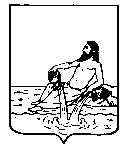 ВЕЛИКОУСТЮГСКАЯ ДУМАВЕЛИКОУСТЮГСКОГО МУНИЦИПАЛЬНОГО РАЙОНАР Е Ш Е Н И Е   от        11.12.2020          №     62                  ___________________________________________________________________________                   ______________________г. Великий УстюгО дополнительных мерах социальной поддержки обучающихся и студентовВ соответствии с абзацем 2 части 5 статьи 20 Федерального закона от  06.10.2003 № 131-ФЗ  «Об общих принципах организации местного самоуправления в Российской Федерации»,  руководствуясь статьёй  21 Устава Великоустюгского муниципального района,Великоустюгская Дума РЕШИЛА:1. Предоставлять обучающимся и студентам образовательных организаций, расположенных на территории Великоустюгского муниципального района, дополнительную меру социальной поддержки в виде скидки в размере 30 процентов от стоимости месячного проездного билета на муниципальных внутрирайонных маршрутах регулярных перевозок в периоды с 01.01.2021 по 30.06.2021 и с 01.09.2021 по 31.12.2021.  2. Финансирование меры социальной поддержки, предусмотренной настоящим решением, производить за счет средств районного бюджета.3. В целях компенсации расходов, понесенных транспортными организациями и индивидуальными предпринимателями при предоставлении скидки в размере 30 процентов от стоимости месячного проездного билета на муниципальных внутрирайонных маршрутах регулярных перевозок, предоставлять указанным лицам в порядке, утвержденном администрацией Великоустюгского муниципального района, субсидии из районного бюджета.4. Признать утратившим силу решение Великоустюгской Думы  от 06.12.2019 № 72 «О дополнительных мерах социальной поддержки обучающихся и студентов».5. Настоящее решение вступает в силу после официального опубликования, но не ранее  01 января  2021  года.Глава Великоустюгского муниципального района                                                                А.В. Кузьмин